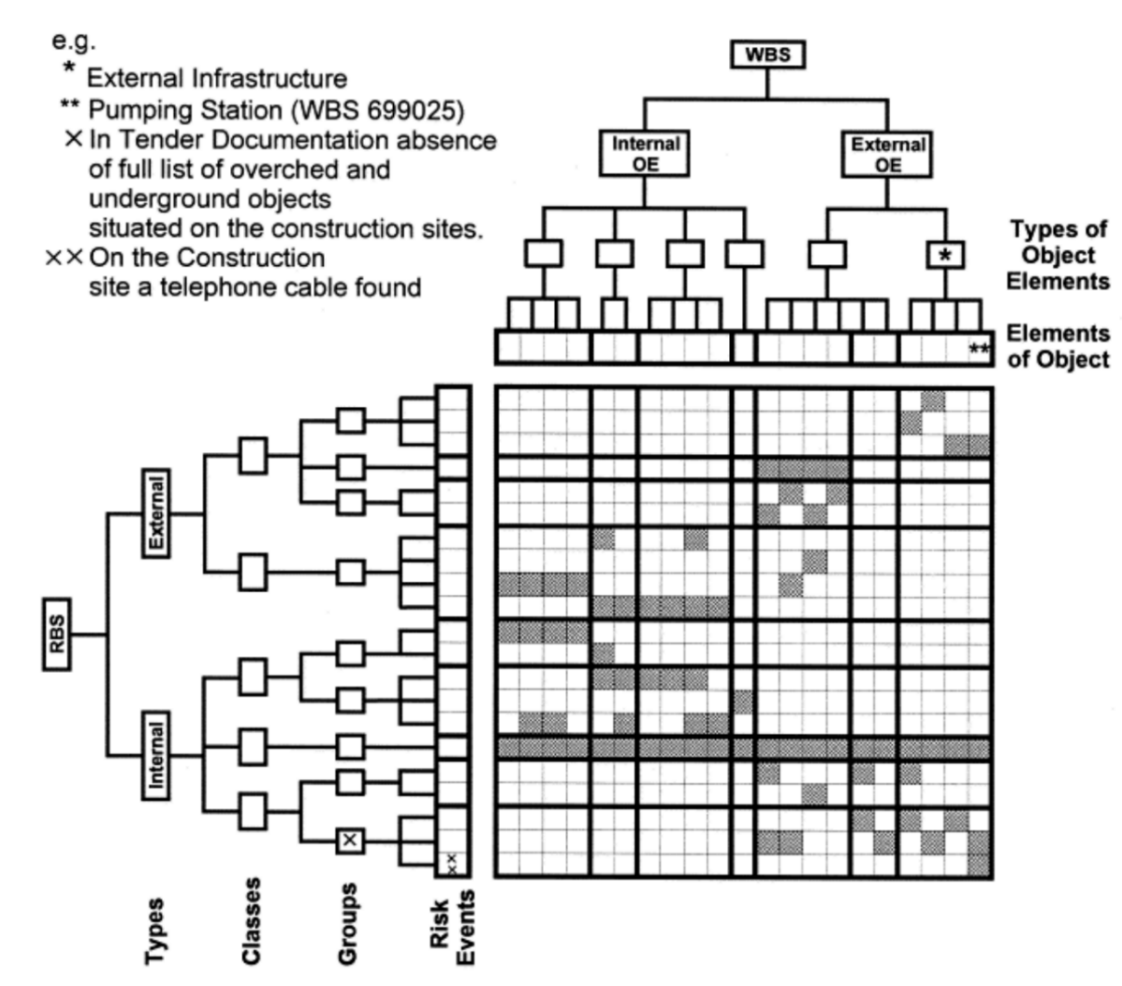 Fig. 1. The concept of a RBM (Aleshin, 2001)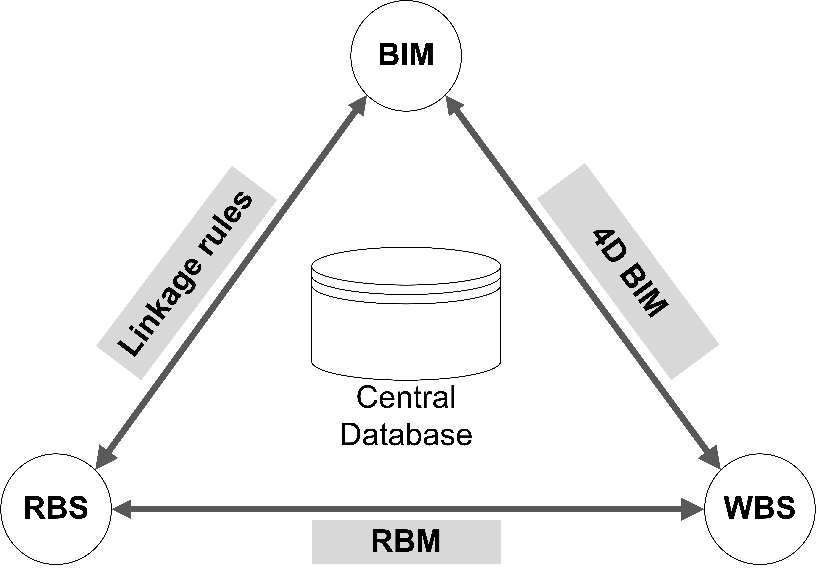 Fig. 2. A concept model for linking RBS, WBS and BIM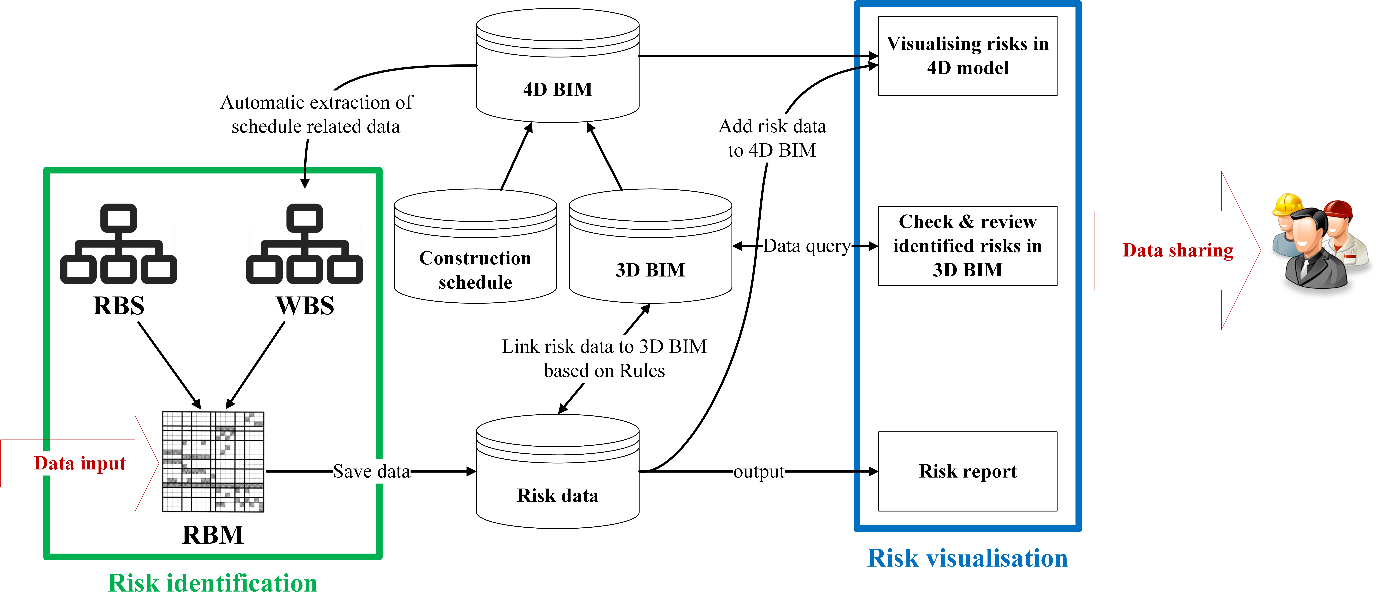 Fig. 3. Framework and data flow of the proposed systemFig. 4. Basic linked relationship between RBS and BIM (Zou, Kiviniemi and Jones, 2016) Fig. 5. Linkage between health and safety risks and BIM (Zou, Kiviniemi and Jones, 2016)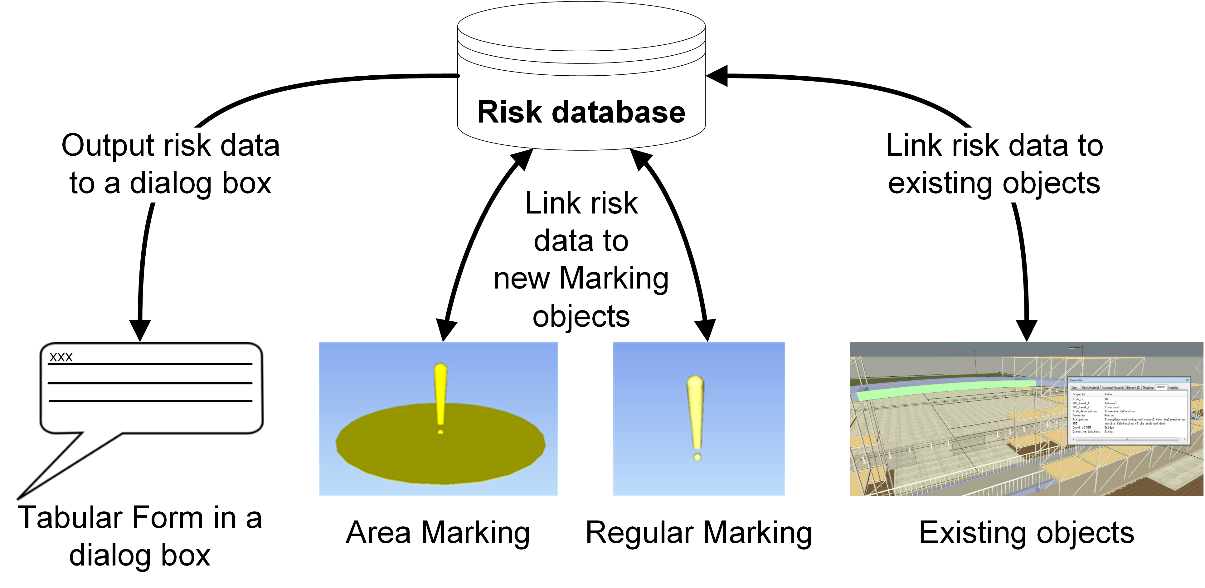 Fig. 6. Means of risk visualisation used in this paper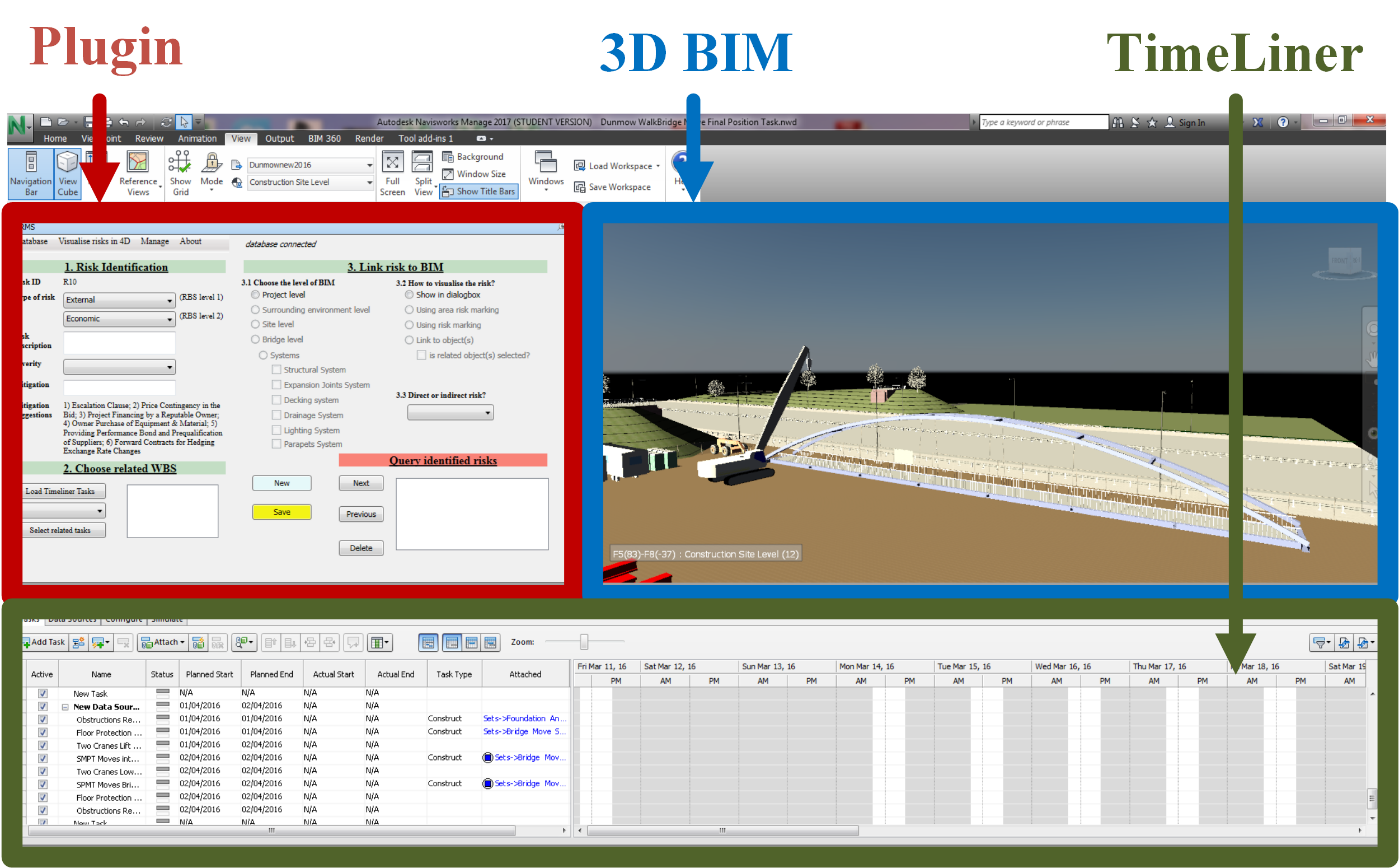 Fig. 7. User Interface of the prototype tool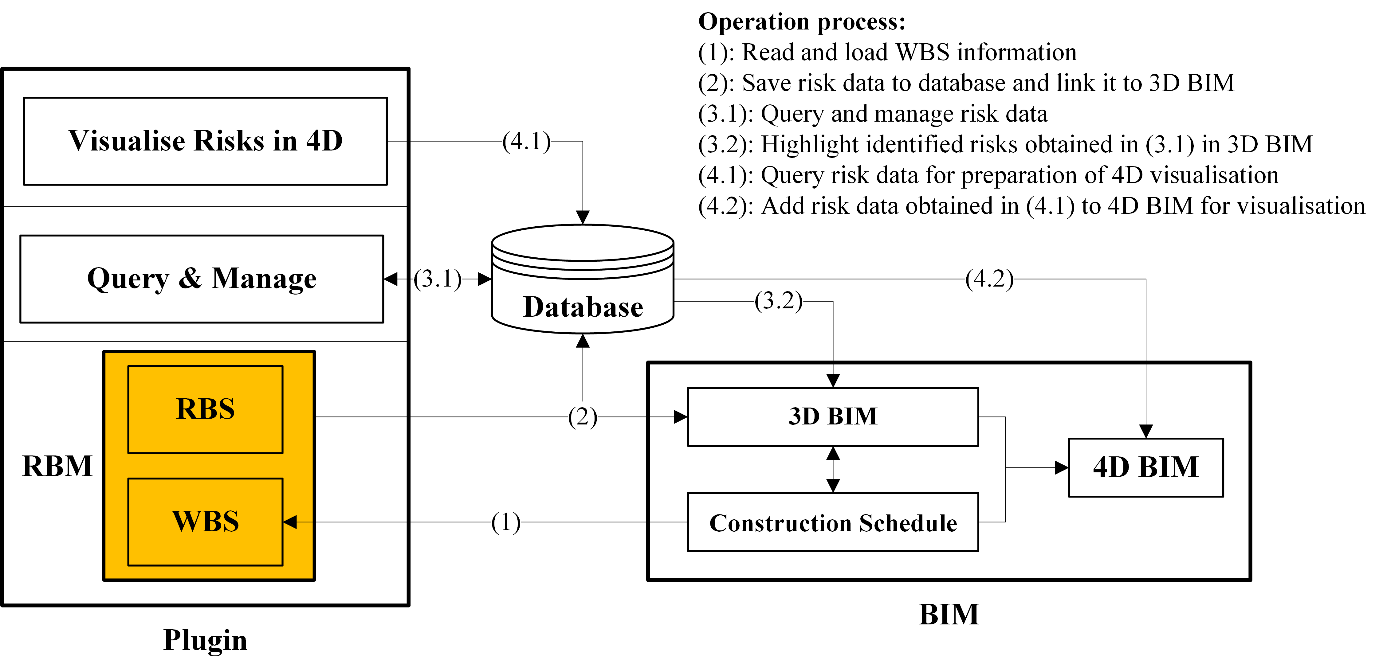 Fig. 8. Core components and operation process of the system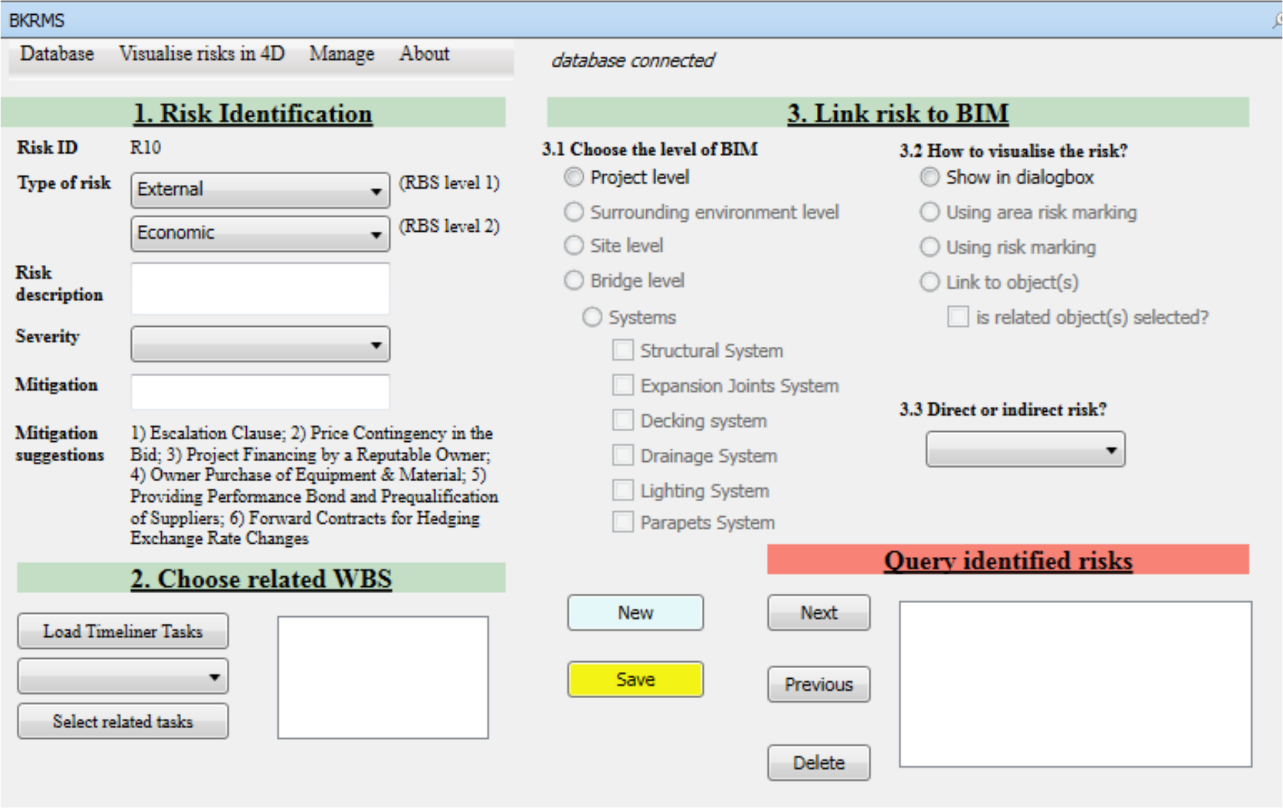 Fig. 9. Snapshot of Plugin in Navisworks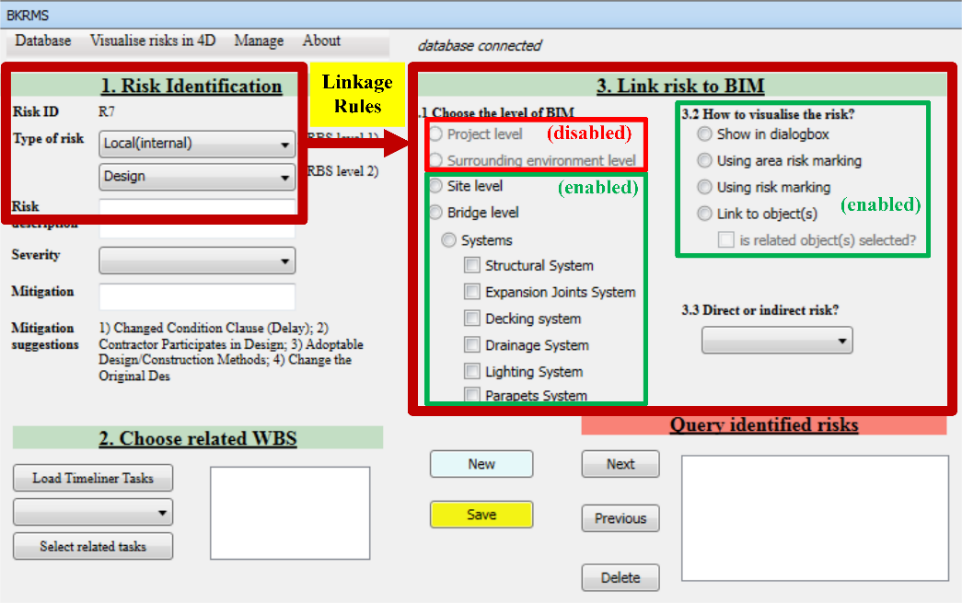 Fig. 10. Example of implementing linkage rules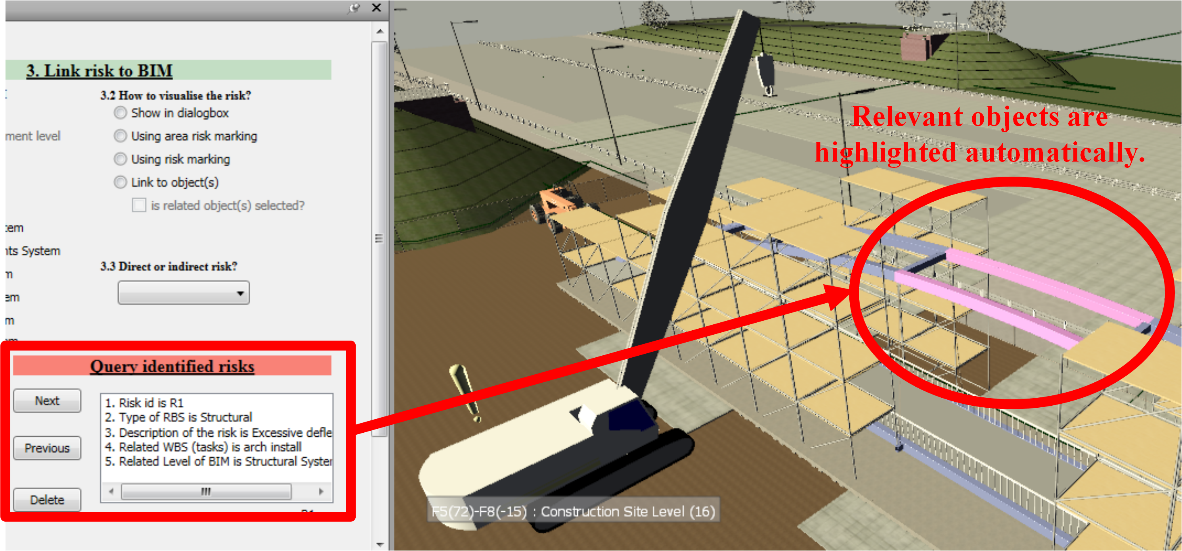 Fig. 11. An example of highlighting risks in BIM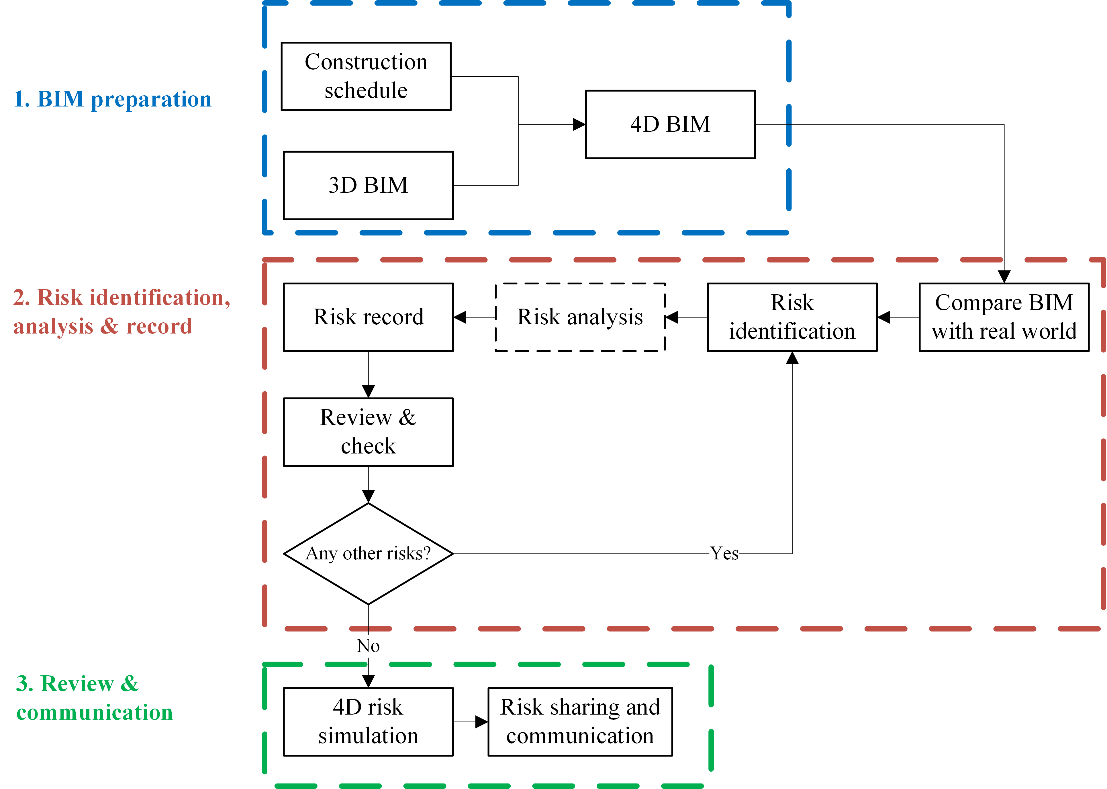 Fig. 12. System implementation workflow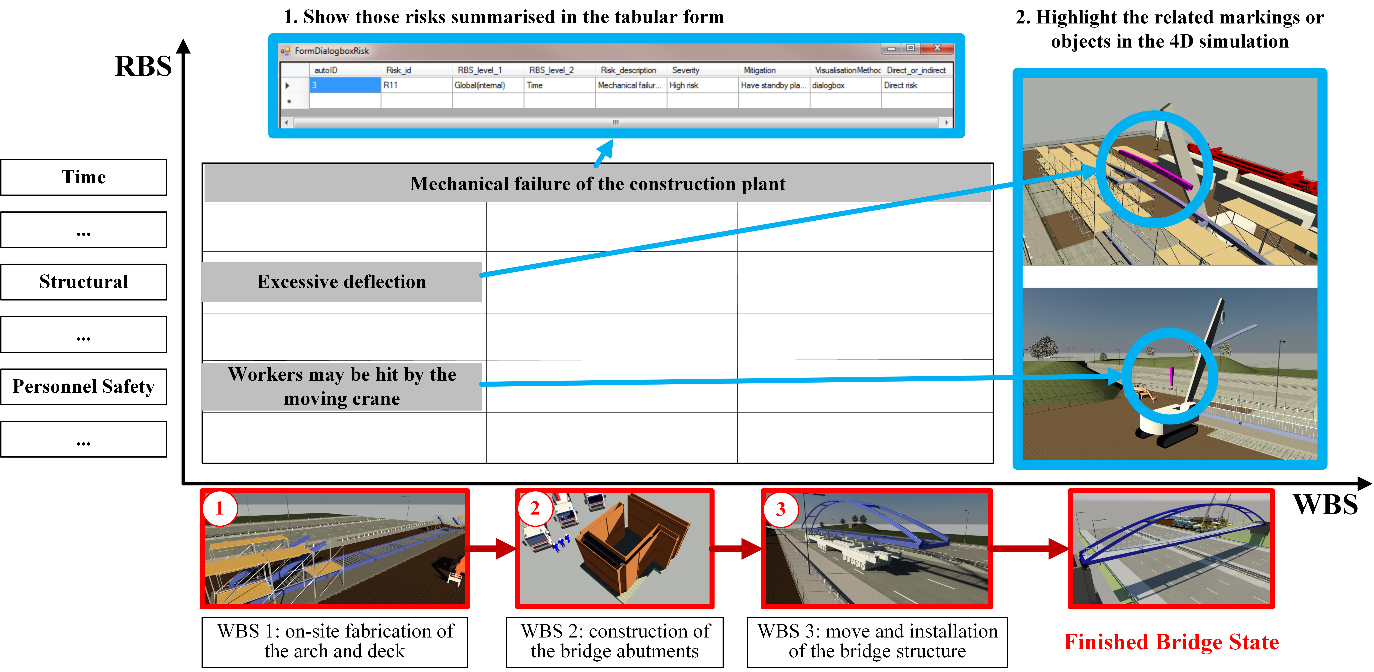 Fig. 13. Visualising risks in 4D BIM